Антикоррупционная политика организацииВ МАДОУ детский сад  № 19 «Ракета» последовательно реализуются мероприятия, направленные на противодействие коррупционным проявлениям. Работа ведется в соответствии с Федеральным законом № 273-ФЗ от 25.12.2008 г. «О противодействии коррупции», Указом Президента Российской Федерации № 297 от 13 марта 2012 г. «О Национальном плане противодействия коррупции на 2012–2013 годы и внесении изменений в некоторые акты Президента Российской Федерации по вопросам противодействия коррупции», указами Президента Российской Федерации и поручениями Правительства Российской Федерации по вопросам противодействия коррупции.Национальный Антикоррупционный Совет Российской Федерации
www.korupcii.net «Телефон доверия» Министерства общего и профессионального образования Свердловской области по вопросам противодействия коррупции:
+7 (343) 371-97-20Адрес электронной почты Министерства общего и профессионального образования Свердловской области, на который можно сообщить о фактах коррупции:
info@minobraz.ruГорячая линия Министерства образования Свердловской области
hotline@minobraz.ruПрокуратура Свердловской области
www.prokuratura.ur.ruГУ МВД России по Свердловской области
66.mvd.ru/contact«ТЕЛЕФОН ДОВЕРИЯ»по вопросам профилактики коррупционных и иных правонарушений«Телефон доверия». Администрация Губернатора Свердловской области
+7 (343) 370-72-02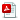 МЕЖДУНАРОДНЫЕ АКТЫ И ЗАКОНОДАТЕЛЬСТВО РФДекларация о борьбе с коррупцией и взяточничеством в международных коммерческих операцияхКонвенция об уголовной ответственности за коррупциюДополнительный протокол к Конвенции об уголовной ответственности за коррупциюКонвенция ООН против коррупцииРекомендации Комитета Министров Совета Европы государствами-членами «Об общих правилах борьбы с коррупцией при финансировании политических партий и избирательных кампанийФедеральный закон № 273-ФЗ от 25.12.2008 г. „О противодействии коррупции“